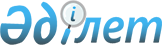 Об утверждении Инструкции о требованиях к договору на оказание аудиторской организацией сопутствующих услуг отдельным организациям и внесении изменения в постановление Правления Агентства от 26 марта 2005 года N 116 "О внесении изменений в некоторые нормативные правовые акты Республики Казахстан по вопросам регулирования и надзора финансового рынка и финансовых организаций"
					
			Утративший силу
			
			
		
					Постановление Правления Агентства Республики Казахстан по регулированию и надзору финансового рынка и финансовых организаций от 27 октября 2006 года N 229. Зарегистрировано в Министерстве юстиции Республики Казахстан 6 декабря 2006 года N 4475. Утратило силу постановлением Правления Агентства Республики Казахстан по регулированию и надзору финансового рынка и финансовых организаций от 28 ноября 2008 года N 208

       Сноска. Утратило силу постановлением Правления Агентства РК по регулированию и надзору финансового рынка и финансовых организаций от 28 ноября 2008 года N 208.       В соответствии с пунктом 3 статьи 17 Закона Республики Казахстан "Об аудиторской деятельности", пунктом 4 статьи 57 Закона Республики Казахстан "О банках и банковской деятельности в Республике Казахстан", пунктом 2 статьи 20 Закона Республики Казахстан "О страховой деятельности", пунктом 3 статьи 49-1 , пунктом 3 статьи 59-1 Закона Республики Казахстан "О пенсионном обеспечении в Республике Казахстан" Правление Агентства Республики Казахстан по регулированию и надзору финансового рынка и финансовых организаций (далее - Агентство) ПОСТАНОВЛЯЕТ: 

      1. Утвердить прилагаемую Инструкцию о требованиях к договору на оказание аудиторской организацией сопутствующих услуг отдельным организациям. 

      2. Признать утратившими силу: 

      1) постановление Правления Национального Банка Республики Казахстан от 18 июня 1999 года N 129 "Об утверждении Правил о требованиях, предъявляемых к отчету о проведении аудита банков" (зарегистрированное в Реестре государственной регистрации нормативных правовых актов под N 855); 

      2) постановление Правления Национального Банка Республики Казахстан от 26 декабря 2003 года N 454 "О внесении изменений и дополнений в постановление Правления Национального Банка Республики Казахстан от 18 июня 1999 года N 129 "Об утверждении Правил о  требованиях, предъявляемых к отчету о проведении аудита банковской деятельности и заключению аудитора, аудиторской организации, уполномоченных на проведение аудита банковской деятельности", зарегистрированное в Министерстве юстиции Республики Казахстан под N 855" (зарегистрированное в Реестре государственной регистрации нормативных правовых актов под N 2668, опубликованное в газете "Казахстанская правда" от 31 января 2004 года N 20); 

      3) постановление Правления Агентства от 12 июля 2004 года N 206 "Об установлении требований к осуществлению аудита накопительного пенсионного фонда и страховой деятельности страховой (перестраховочной) организации" (зарегистрированное в Реестре государственной регистрации нормативных правовых актов под N 3012). 

      3. Внести в постановление Правления Агентства от 26 марта 2005 года N 116 "О внесении изменений в некоторые нормативные правовые акты Республики Казахстан по вопросам регулирования и надзора финансового рынка и финансовых организаций" (зарегистрированное в Реестре государственной регистрации нормативных правовых актов под N 3571, с изменениями, внесенными постановлениями Правления Агентства от 27 августа 2005 года N 318 "О внесении изменения в постановление Правления Агентства Республики Казахстан по регулированию и  надзору финансового рынка и финансовых организаций от 26 марта 2005 года N 116 "О внесении изменений в некоторые нормативные правовые акты Республики Казахстан по вопросам регулирования и надзора финансового рынка и финансовых организаций" (зарегистрированным в Реестре государственной регистрации нормативных правовых актов под N 3861), от 27 августа 2005 года N 323 "О внесении изменений в некоторые нормативные правовые акты Республики Казахстан по вопросу регулирования деятельности учебных центров по подготовке специалистов для работы на рынке ценных бумаг" (зарегистрированным в Реестре государственной регистрации нормативных правовых актов под N 3846), от 30 сентября 2005 года N 359 "Об утверждении Инструкции о требованиях к наличию систем управления рисками и внутреннего контроля в банках второго уровня и внесении изменения в постановление Правления Агентства Республики Казахстан по регулированию и надзору финансового рынка и финансовых организаций от 26 марта 2005 года N 116 "О внесении изменений в некоторые нормативные правовые акты Республики Казахстан по вопросам регулирования и надзора финансового рынка и финансовых организаций" (зарегистрированным в Реестре государственной регистрации нормативных правовых актов под N 3925)) cледующее изменение: 

      подпункт 5) пункта 1 исключить. 

      4. Настоящее постановление вводится в действие по истечении четырнадцати дней со дня его государственной регистрации в Министерстве юстиции Республики Казахстан. 

      5. Департаменту стратегии и анализа (Еденбаев Е.С.): 

      1) совместно с Юридическим департаментом (Байсынов М.Б.) принять меры к государственной регистрации в Министерстве юстиции Республики Казахстан настоящего постановления; 

      2) в десятидневный срок со дня государственной регистрации в Министерстве юстиции Республики Казахстан довести настоящее постановление до сведения заинтересованных подразделений Агентства, банков второго уровня, страховых (перестраховочных) организаций, накопительных пенсионных фондов, аудиторских организаций и Объединения юридических лиц "Ассоциация финансистов Казахстана". 

      6. Отделу международных отношений и связей с общественностью (Пернебаев Т.Ш.) принять меры к публикации настоящего постановления в средствах массовой информации Республики Казахстан. 

      7. Контроль за исполнением настоящего постановления возложить на заместителя Председателя Бахмутову Е.Л.       Председатель 

Утверждена                         

постановлением Правления Агентства 

Республики Казахстан по            

регулированию и надзору финансового 

рынка и финансовых организаций     

от 27 октября 2006 года N 229       

Инструкция о требованиях к договору 

на оказание аудиторской организацией сопутствующих 

услуг отдельным организациям       Настоящая Инструкция разработана в соответствии с Законами Республики Казахстан " Об аудиторской деятельности", " О банках и банковской деятельности в Республике Казахстан", " О страховой деятельности", " О пенсионном обеспечении в Республике Казахстан" и определяет основные требования, предъявляемые к договору на оказание аудиторской организацией, уполномоченной на проведение аудита финансовых организаций, (далее - аудиторская организация) сопутствующих услуг банкам, банковским холдингам и организациям, в которых банк и (или) банковский холдинг являются крупными участниками, страховым (перестраховочным) организациям, накопительным пенсионным фондам, организациям, осуществляющим инвестиционное управление пенсионными активами (далее - организации).  

Глава 1. Общие положения 

      1. Сопутствующими услугами являются услуги, оказываемые аудиторской организацией по профилю своей деятельности в соответствии с законодательством Республики Казахстан об аудиторской деятельности. Сопутствующие услуги включают в себя обзоры, согласованные процедуры и компиляции. 

      2. Сопутствующие услуги, оказываемые аудиторской организацией, осуществляются: 

      1) по инициативе организации с учетом конкретных задач, сроков и объема сопутствующих услуг, предусмотренных договором на оказание аудиторской организацией сопутствующих услуг; 

      2) в других случаях, предусмотренных нормативными правовыми актами уполномоченного органа по регулированию и надзору финансового рынка и финансовых организаций (далее - уполномоченный орган).  

Глава 2. Требования к договору на оказание 

аудиторской организацией сопутствующих услуг 

      3. Договор на оказание аудиторской организацией сопутствующих услуг организациям должен содержать: 

      1) предмет договора с указанием вида сопутствующих услуг; 

      2) цель оказания сопутствующих услуг; 

      3) план оказания сопутствующих услуг, в том числе сроки оказания сопутствующих услуг и предоставления окончательного отчета аудиторской организацией; 

      4) объем сопутствующих услуг; 

      5) возможность возникновения необнаруженных искажений; 

      6) форму и содержание отчета, предусматривающего выражение мнения аудиторской организации на основе оказанных сопутствующих услуг, в том числе на соответствие требованиям уполномоченного органа; 

      7) описание других отчетов, которые аудиторская организация предполагает представить организации; 

      8) права сторон, включая право аудиторской организации: 

      самостоятельно определять формы и методы оказания сопутствующих услуг, при необходимости - с учетом рекомендаций уполномоченного органа; 

      привлекать на договорной основе к участию в оказании сопутствующих услуг специалистов различного профиля, за исключением лиц, указанных в статье 24 Закона Республики Казахстан "Об аудиторской деятельности"; 

      запрашивать документацию, необходимую для выполнения условий договора на оказание сопутствующих услуг; 

      9) обязанности сторон, включая обязанность организации по созданию условий аудиторской организации для своевременного и качественного оказания сопутствующих услуг, по содействию в оказании сопутствующих услуг, в частности по своевременному предоставлению информации, документации и разъяснений, необходимых для оказания сопутствующих услуг; 

      10) ответственность сторон, в том числе ответственность организации за полноту и достоверность финансовой отчетности и прочей информации, предоставленной аудиторской организации для оказания сопутствующих услуг; 

      11) сроки, размер и условия оплаты сопутствующих услуг; 

      12) сроки действия договора и порядок его расторжения; 

      13) членство в профессиональной организации. 

      4. В договоре на оказание аудиторской организацией сопутствующих услуг организациям дополнительно могут быть предусмотрены следующие мероприятия: 

      1) мероприятия по привлечению других аудиторских организаций; 

      2) мероприятия по привлечению сотрудников службы внутреннего аудита, а также других сотрудников организации; 

      3) мероприятия по работе с предыдущей аудиторской организацией в случае, если аудиторская организация впервые работает с данной организацией. 

      5. В договор на оказание аудиторской организацией сопутствующих услуг могут быть включены иные условия по усмотрению организации и аудиторской организации.  

Глава 3. Заключительные положения 

      6. Вопросы, не урегулированные настоящей Инструкцией, подлежат разрешению в соответствии с законодательством Республики Казахстан. 
					© 2012. РГП на ПХВ «Институт законодательства и правовой информации Республики Казахстан» Министерства юстиции Республики Казахстан
				